Инструкция по безопасному осуществлению действиями заявителя фактического присоединения и фактического приема напряжения и мощности.Охрана труда при организации электромонтажных работ:1Работы по монтажу электрооборудования участка Заявителя должны производиться квалифицированным электротехническим персоналом с действующей группой по электробезопасности не ниже 3, с использованием исправного поверенного электроинструмента.Электрооборудование, устанавливаемое на открытом воздухе, должно быть уличного исполнения, или должно быть защищено от атмосферных осадков. Если монтаж вводного (питающего) провода СИП в верхней точке конструкции участка производится на высоте более 5м, такие работы называются верхолазными, и работник должен иметь соответствующую квалификацию.Если при монтаже используется приставная лестница, работнику запрещается пользоваться электроинструментом. После подачи напряжения на электроустановки Заявителя, вводной (питающий) провод СИП и вводной коммутационный аппарат будут находиться под постоянным напряжением, и все электротехнические работы (замена, перенос на другое место и т.д.), связанные с этим оборудованием без отключения (снятия напряжения) запрещены. Отключение производится по заявке Заявителя работниками Сетевой организации. После подачи напряжения необходимо проверить его наличие указателем напряжения на вводных контактах вводного коммутационного аппарата.Последовательный перечень мероприятий:В соответствии с пунктом 11. технических условий выполнить мероприятия для осуществления технологического присоединения:- установить вводной коммутационный аппарат в соответствии с пунктом 11.2. технических условий с обязательной фиксацией аппарата в положении “Выключено” (см. рис. 2);2- подключить к коммутационному аппарату вводной (питающий) провод СИП (см. пункт 11.1. технических условий).Уведомить сетевую организацию о выполнении технических условий по телефону: 431-550.Внимание! После выполнения Сетевой организацией технических условий, будет произведено подключение электроустановок Заявителя к электрическим сетям Сетевой организации, и будет подано напряжение на вводной провод СИП и вводные контакты коммутационного аппарата!Осуществить фактический прием напряжения и мощности, путем включения коммутационного аппарата в положение "Включено" (см. рис. 1)2.рис.1                                                                           рис. 2Аппараты в положении «Включено»                 Аппараты в положении «Выключено»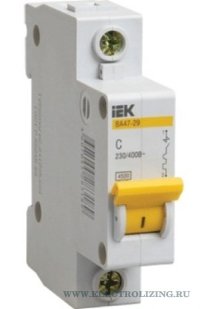 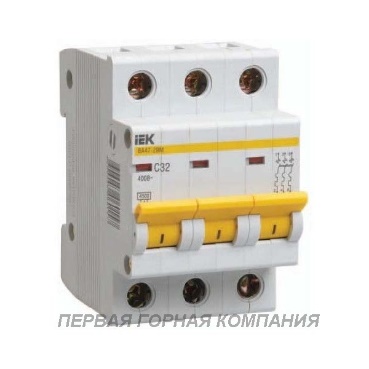 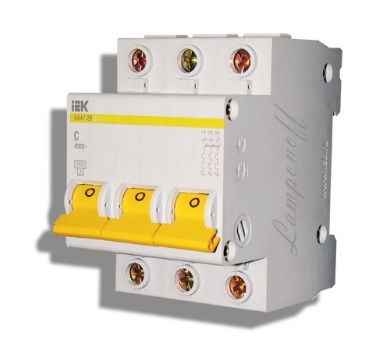 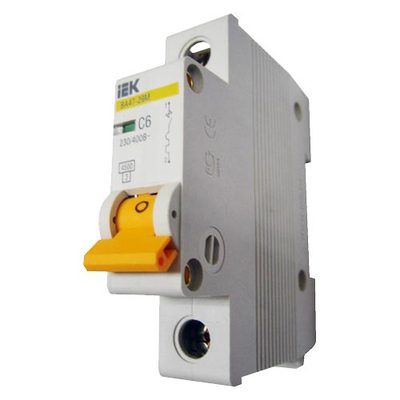 1 В соответствии с Правилами по охране труда при эксплуатации электроустановок, утверждённых приказом Минтруда России от 24.07.2013 г. № 328н.2 Коммутационные аппараты могут отличаться по конструкции.